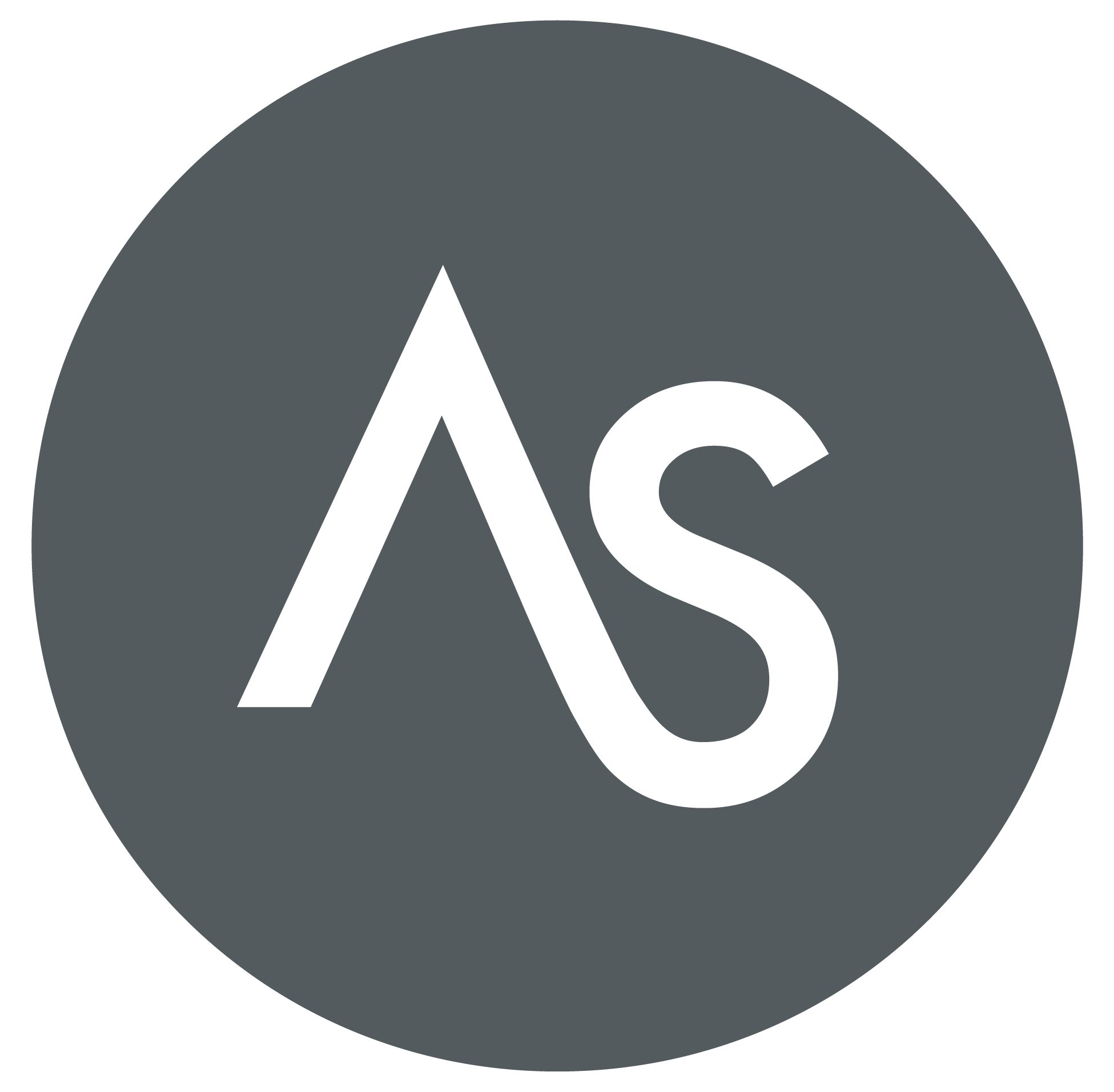 SKILLS > DIGITAL

  Google Analytics, Hootsuite
  Search Engine Optimization
  Image Editing (Photoshop)
  Web Design (WordPress)
  Page Layout (InDesign)
  Video Editing & Production 
              (Premiere/DSLR)
  Vector Illustration (Illustrator) 
  A.P. Style
EDUCATION The University of Tampa, Tampa, FL
 B.A. Advertising & Public Relations, 2023    
 Creative Advertising Concentration
 Hubspot Social Media Academy  
 Certification (online), 2023
LEADERSHIP
 President (2018-2020)
 Student Adverting Club (UT) 

 The University National Student   
 Leadership Conference, 
 Fordham University, Summer 2015
 2-week intensive summit 
  in Public Relations.CONTACT  123.456.7890  
   ASinclaire@gmail.com
   Tampa, Florida
   www.ASinclaire.com
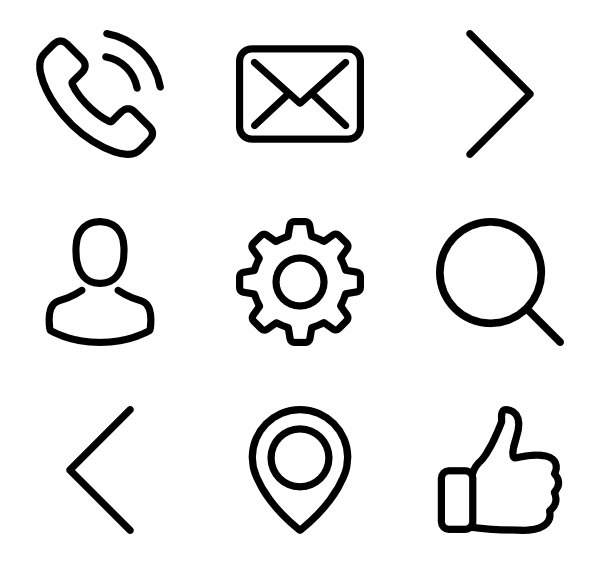 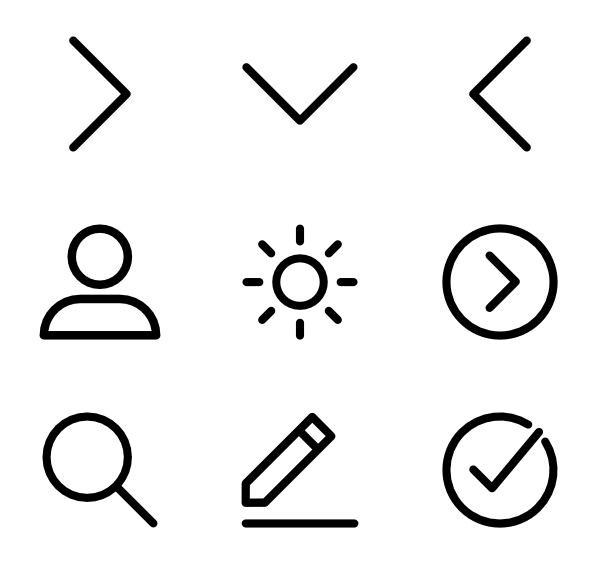 ALEXANDRA 
SINCLAIRE


ADVERTISING & CONTENT CREATION    Bilingual content creator (fluent English/Spanish), skilled in
    content marketing for social media, print, web, broadcast.
ACHIEVEMENTS
  Developed campaign for Busch Gardens’ Howl-O-Scream 
       in collaboration with U.T. campaign team
  Built brand awareness through social media and web design/content 
       that targeted specific audiences.
  Designed print work including ads, brochures, newsletters, 
       letterheads and business cards.
  Produced SWOT analyses and market research for 
       creative problem-solving proposals.
  Developed personas, empathy maps, and journey maps 
       to create optimal user experience and usability.
  Used Google Analytics and social media insights to track and
       improve key performance indicators.
  Created/maintained websites using WordPress 
  Orally presented campaign proposals to clients.
RELATED EXPERIENCE Freelance Advertising & Social Media 
Tampa, FL (2020-2023)
Created print and online media to meet marketing goals targeting specific audiences. Managed social media accounts and web/mobile content for clients in real estate agency, daycare, beach retail, and more. Created and curated content; improved search engine optimization; engaged followers to increase brand awareness and improve KPI’s; generated monthly reports and wrote marketing proposals for new business. Media Production Intern
The Franklin Agency, Tampa, FL, (5/20-8/21) 
Created strategically based media for print and online formats to build brand awareness and increase direct sales. Scheduled and posted content to social media accounts to engage followers.Server, Sunset Beach Café, 
Saint Pete Beach, FL (Summers 2020-2023)
Served customers, prepared food, and performed cleaning and 
maintenance duties in beachside café. SKILLS > DIGITAL

  Google Analytics, Hootsuite
  Search Engine Optimization
  Image Editing (Photoshop)
  Web Design (WordPress)
  Page Layout (InDesign)
  Video Editing & Production 
              (Premiere/DSLR)
  Vector Illustration (Illustrator) 
  A.P. Style
EDUCATION The University of Tampa, Tampa, FL
 B.A. Advertising & Public Relations, 2023    
 Creative Advertising Concentration
 Hubspot Social Media Academy  
 Certification (online), 2023
LEADERSHIP
 President (2018-2020)
 Student Adverting Club (UT) 

 The University National Student   
 Leadership Conference, 
 Fordham University, Summer 2015
 2-week intensive summit 
  in Public Relations.CONTACT  123.456.7890  
   ASinclaire@gmail.com
   Tampa, Florida
   www.ASinclaire.com
ALEXANDRA 
SINCLAIRE


ADVERTISING & CONTENT CREATION    Bilingual content creator (fluent English/Spanish), skilled in
    content marketing for social media, print, web, broadcast.
ACHIEVEMENTS
  Developed campaign for Busch Gardens’ Howl-O-Scream 
       in collaboration with U.T. campaign team
  Built brand awareness through social media and web design/content 
       that targeted specific audiences.
  Designed print work including ads, brochures, newsletters, 
       letterheads and business cards.
  Produced SWOT analyses and market research for 
       creative problem-solving proposals.
  Developed personas, empathy maps, and journey maps 
       to create optimal user experience and usability.
  Used Google Analytics and social media insights to track and
       improve key performance indicators.
  Created/maintained websites using WordPress 
  Orally presented campaign proposals to clients.
RELATED EXPERIENCE Freelance Advertising & Social Media 
Tampa, FL (2020-2023)
Created print and online media to meet marketing goals targeting specific audiences. Managed social media accounts and web/mobile content for clients in real estate agency, daycare, beach retail, and more. Created and curated content; improved search engine optimization; engaged followers to increase brand awareness and improve KPI’s; generated monthly reports and wrote marketing proposals for new business. Media Production Intern
The Franklin Agency, Tampa, FL, (5/20-8/21) 
Created strategically based media for print and online formats to build brand awareness and increase direct sales. Scheduled and posted content to social media accounts to engage followers.Server, Sunset Beach Café, 
Saint Pete Beach, FL (Summers 2020-2023)
Served customers, prepared food, and performed cleaning and 
maintenance duties in beachside café. 